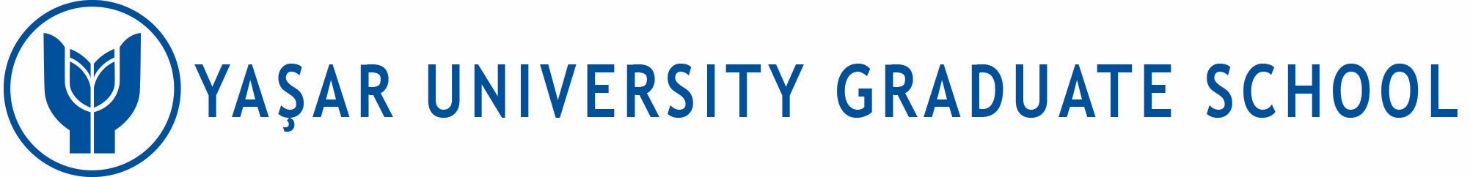 MASTER THESIS INDIVIDUAL JURY EVALUATION FORM*: ORCID (Open Researcher and Contributor ID) is received from https://orcid.org/**: The candidate must submit his/her publication, editor and referee reports, acceptance letter or screenshots of refereeing process of the publication to the jury members for publication evaluation process. Publication obligation is valid for Natural and Applied Sciences students registered 2019-2020 Fall Semester or later.***: The affiliation should be indicated as Yaşar University, Graduate School.STUDENTSTUDENTSTUDENTSTUDENTSTUDENTName & SurnameNumberORCID*Department Degree ProgramThesis TitleThe purpose of master’s degree program with thesis is to make sure that students acquire the skills to access information; compile, reflect on and assess it by using scientific research methods. The purpose of master’s degree program with thesis is to make sure that students acquire the skills to access information; compile, reflect on and assess it by using scientific research methods. The purpose of master’s degree program with thesis is to make sure that students acquire the skills to access information; compile, reflect on and assess it by using scientific research methods. The purpose of master’s degree program with thesis is to make sure that students acquire the skills to access information; compile, reflect on and assess it by using scientific research methods. The purpose of master’s degree program with thesis is to make sure that students acquire the skills to access information; compile, reflect on and assess it by using scientific research methods. THESIS EVALUATIONTHESIS EVALUATIONTHESIS EVALUATIONTHESIS EVALUATIONTHESIS EVALUATIONSATISFACTORYUNSATISFACTORYUNSATISFACTORYStudent’s skill to access and compile information by using scientific research methods.Student’s skill to access and compile information by using scientific research methods.Student’s skill to reflect on and assess information by using scientific research methods.Student’s skill to reflect on and assess information by using scientific research methods.The thesis’ quality in bringing about authenticity of the findings and their contribution to science The thesis’ quality in bringing about authenticity of the findings and their contribution to science The dissertation’s compliance with thesis format and style rules.The dissertation’s compliance with thesis format and style rules.The extent of using literature for the dissertation.The extent of using literature for the dissertation.The dissertation’s conformity to ethics of referencing and citing.The dissertation’s conformity to ethics of referencing and citing.The dissertation’s qualification in its language’s grammar and professional terminology.The dissertation’s qualification in its language’s grammar and professional terminology.PUBLICATION EVALUATION*PUBLICATION EVALUATION*PUBLICATION EVALUATION*PUBLICATION EVALUATION*Details of the article: Details of the article: Details of the article: Details of the article: The article is produced from the thesis: Yes       No The article is produced from the thesis: Yes       No The article is produced from the thesis: Yes       No The article is produced from the thesis: Yes       No The journal is indexed in: ULAKBIM       SCOPUS      SSCI      SCI-Exp      A&HCI      Other area indexes The journal is indexed in: ULAKBIM       SCOPUS      SSCI      SCI-Exp      A&HCI      Other area indexes The journal is indexed in: ULAKBIM       SCOPUS      SSCI      SCI-Exp      A&HCI      Other area indexes The journal is indexed in: ULAKBIM       SCOPUS      SSCI      SCI-Exp      A&HCI      Other area indexes The article is in referee evaluation process:         Yes       No The article is in referee evaluation process:         Yes       No The article is in referee evaluation process:         Yes       No The article is in referee evaluation process:         Yes       No The affiliation is indicated as Yaşar University**:  Yes       No The affiliation is indicated as Yaşar University**:  Yes       No The affiliation is indicated as Yaşar University**:  Yes       No The affiliation is indicated as Yaşar University**:  Yes       No Details of the national/international book/book section: Details of the national/international book/book section: Details of the national/international book/book section: Details of the national/international book/book section: The book/book section is produced from thesis:   Yes       No The book/book section is produced from thesis:   Yes       No The book/book section is produced from thesis:   Yes       No The book/book section is produced from thesis:   Yes       No The book/book section is in evaluation process:   Yes       No The book/book section is in evaluation process:   Yes       No The book/book section is in evaluation process:   Yes       No The book/book section is in evaluation process:   Yes       No The affiliation is indicated as Yaşar University***: Yes       No The affiliation is indicated as Yaşar University***: Yes       No The affiliation is indicated as Yaşar University***: Yes       No The affiliation is indicated as Yaşar University***: Yes       No Details of the presentation: Details of the presentation: Details of the presentation: Details of the presentation: The presentation is produced from the thesis:      Yes       No The presentation is produced from the thesis:      Yes       No The presentation is produced from the thesis:      Yes       No The presentation is produced from the thesis:      Yes       No The presentation is accepted for the publication in conference book indexed in Web of Science: Yes       No The presentation is accepted for the publication in conference book indexed in Web of Science: Yes       No The presentation is accepted for the publication in conference book indexed in Web of Science: Yes       No The presentation is accepted for the publication in conference book indexed in Web of Science: Yes       No The affiliation is indicated as Yaşar University**:  Yes       No The affiliation is indicated as Yaşar University**:  Yes       No The affiliation is indicated as Yaşar University**:  Yes       No The affiliation is indicated as Yaşar University**:  Yes       No DECISIONDECISIONDECISIONDECISIONJury Member’s Title Name & Surname:                                                                                                       Date & Signature: Successful (S)           Incomplete (I)           Unsuccessful (U)              Jury Member’s Title Name & Surname:                                                                                                       Date & Signature: Successful (S)           Incomplete (I)           Unsuccessful (U)              Jury Member’s Title Name & Surname:                                                                                                       Date & Signature: Successful (S)           Incomplete (I)           Unsuccessful (U)              Jury Member’s Title Name & Surname:                                                                                                       Date & Signature: Successful (S)           Incomplete (I)           Unsuccessful (U)              